(Historia kl. IVa i IVb  20.04.2020Szanowni Rodzice, Drodzy Uczniowie!Zadania, które widzicie przed sobą są do wykonania do poniedziałku 27.04.2020r.W poniedziałek  pojawi się kolejna lekcja.Zapisujemy temat w zeszycie:Temat: Powstańcze państwo.Czytamy temat ze stron 105 – 111 z podręcznika.Zapisujemy poniższą notatkę w zeszycie.Powstanie styczniowe wybuchło w nocy z 22 na 23 stycznia 1863r. Ponieważ Rosjanie mieli przewagę, powstańcy prowadzili walki partyzanckie.W czasie powstania Polacy utworzyli tajne państwo z Rządem Narodowym, który kierował powstaniem, wydawał prasę, zbierał podatki, miał urzędników, policję i sądy.W październiku 1863r. dyktatorem powstania został Romuald Traugutt.Jesienią 1864r. powstanie zakończyło się klęską. Następnie wykonujemy ćw. 1  ze str.48 oraz poniższą kartę pracy. Można robić na komputerze i zapisać ( ewentualnie stworzyć folder historia i tam przenosić wykonane zadania). Jeśli ktoś z Was ma drukarkę może wydrukować kartę i wkleić do zeszytu. Kto nie ma takiej możliwości pracę wykonuje w zeszycie.Obejrzyjcie krótki film:https://www.youtube.com/watch?v=Wc4szyACY8Q KARTA PRACY POWSTANIE STYCZNIOWENapisz pod ilustracją, kogo ona przedstawia. Obok dopisz jedną informację dotyczącą tej postaci.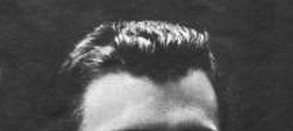 Postać historyczna. . . . . . . . . . . . . . . . . . . . . . . . . . . . . . . . . . . . . . . . . . . ……………………………………………………………………………………….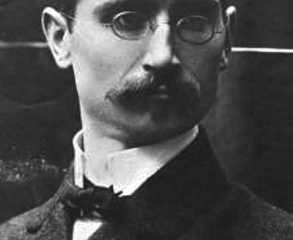 ........................................................................................................................................................................Uzupełnij tabelę, wpisując w kółkach odpowiednie numery. Podaj wiek wydarzenia.Walka o niepodległość Polski.Śmierć co najmniej 22 tysięcy powstańców.Zesłanie na Syberię kilkudziesięciu tysięcy powstańców.Odebranie majątków (konfiskata).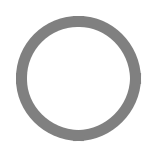 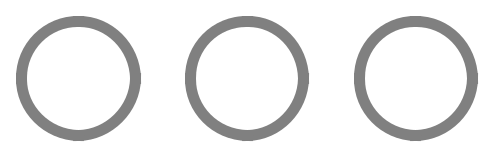 4. Zaznacz i podpisz na osi czasu rok wybuchu powstania styczniowego.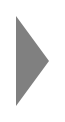 Bardzo proszę o odesłanie do mnie wykonanych prac. Proszę pisać czytelnie i podpisywać pracę. Prosiłabym również o pisanie dat na konkretnych pracach. Jeśli napotkacie problem  jestem do Waszej dyspozycji w godzinach, w których przed nauką zdalną mieliśmy lekcje według planu szkolnego.Serdecznie pozdrawiamMałgorzata ZawadaAgencja BE&WPrzyczynaWydarzenieSkutkiDlaczego powstanieCo stało się z uczestnikami powstania?styczniowe wybuchło?powstaniestyczniowe1863–1864. . . . . . . . . . .   wiekXVIII wiekXIX wiekXX wiek